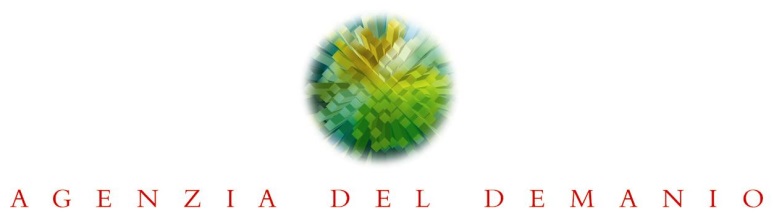 Informativa ai sensi del D.Lgs. 196/2003 e dell’art. 13 del Regolamento (UE) 2016/679Ai sensi e per gli effetti del D.Lgs. 196/2003 e dell´art. 13 del Regolamento (UE) 2016/679 (di seguito anche “Regolamento”) l’Agenzia del Demanio (di seguito anche “Agenzia” o “Titolare”) in qualità di Titolare rende note le finalità e le modalità del trattamento dei dati personali forniti dai partecipanti alla presente procedura.I dati personali conferiti dagli interessati, mediante la compilazione dei moduli predisposti dal Titolare e l’inoltro della documentazione dallo stesso richiesta, saranno trattati dall’Agenzia esclusivamente per lo svolgimento degli adempimenti connessi alla presente procedura. Il conferimento dei dati ha natura obbligatoria, nel senso che l’operatore economico, se intende partecipare alla procedura, deve rendere le prescritte dichiarazioni a pena di esclusione.I dati forniti saranno trattati dall’Agenzia in conformità con quanto previsto e disciplinato dal Regolamento ed in particolare mediante strumenti manuali, informatici e telematici, con logiche strettamente correlate alle finalità già esplicitate, in modo lecito e secondo correttezza nonché nel rispetto del principio di minimizzazione.I dati medesimi saranno conservati per il tempo strettamente necessario al raggiungimento delle finalità per le quali sono stati conferiti e successivamente per l’adempimento degli obblighi di legge connessi e conseguenti alla presente procedura. L’Agenzia non adotta processi decisionali automatizzati e non effettua alcuna attività di profilazione degli interessati. I dati potranno essere comunicati ad altre Pubbliche Autorità e Amministrazioni per l’esecuzione di loro ordini e per l’adempimento di obblighi di legge, ove previsti, e potranno essere conosciuti dai dipendenti, dell’Agenzia, previamente autorizzati e istruiti dal Titolare, per le sole finalità connesse alla procedura. L’Agenzia potrà, altresì, avvalersi del supporto di società esterne previamente nominate Responsabili del trattamento ai sensi dell’art. 28 del Regolamento. Al di fuori di tali casi i dati personali non saranno diffusi né comunicati a terzi. Non saranno trasferiti in Paesi terzi né ad organizzazioni internazionali.Considerata l’estrema delicatezza della procedura in oggetto, l’Agenzia potrà trattare le informazioni previste dall’art. 10 del Regolamento, relative a condanne penali e reati o a connesse misure di sicurezza (c.d. dati giudiziari) di cui si dà piena garanzia di trattamento nel rispetto delle prescrizioni di legge.Gli interessati potranno esercitare il diritto di chiedere al Titolare del trattamento l'accesso ai dati personali e la rettifica o la cancellazione degli stessi o la limitazione del trattamento che li riguarda o di opporsi al trattamento stesso (artt. 15 e ss. del Regolamento). L'apposita istanza potrà essere inviata all’Agenzia del Demanio, Titolare del Trattamento, presso la sede di Via Barberini n. 38 – 00187  Roma oppure al Responsabile della protezione dei dati personali, domiciliato per la funzione presso la medesima sede e contattabile all’indirizzo email: demanio.dpo@agenziademanio.it Gli interessati che ritengono che il trattamento dei dati personali a Loro riferiti effettuato dall’Agenzia del Demanio avvenga in violazione di quanto previsto dal Regolamento hanno il diritto di proporre reclamo al Garante, come previsto dall'art. 77 del Regolamento stesso, o di adire le opportune sedi giudiziarie (art. 79 del Regolamento).Agenzia del Demanio     ,lì.      